TD5 : boucle for/boucle whileSyntaxe python de boucle for: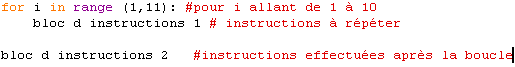 Syntaxe python de boucle while: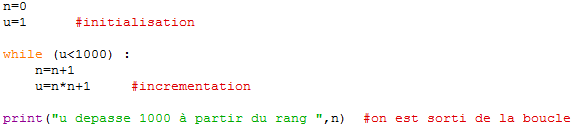 Exercice 0:Soit la suite  définie par que fait l'algorithme suivant?Variables : n  entier, u flottantEntrée : un entier Ndébutpour n allant de 0 à N faire:u ← 795*(0.9)**n Afficher(u)fin PourfinEcrire un algorithme afin de trouver à partir de quelle valeur de n,  devient inférieur à 300.L’implémenter en PythonSoit la suite  définie par Ecrire un algorithme qui calcule et affiche Ecrire un algorithme afin de trouver à partir de quelle valeur de n,  devient supérieur à 9990.L’implémenter en PythonExercice 1:Quel "jeu" l'algorithme suivant simule-t-il?atrouver ← nombre aléatoire entre 0 et 50000saisir essai tant que (essai ≠ atrouver) répéter :	si (essai > atrouver) faire:		afficher ("c'est moins")	sinon :                        afficher ("c'est plus")saisir essai	fin de répéterafficher ("gagner")Lister les variables en précisant leur typeRecopier et compléter l'algorithme pour que l'on n'ait le droit qu'à 10 essais maximum.Implémentez le en PythonExercice 2:On définit la suite  par:Ecrire et implémenter un algorithme qui calcule et affiche les 10 premiers termes de la suite.Quel type de boucle choisissez-vous et pourquoi?Etant donnée la question, où placez-vous l'affichage de la valeur de , dans ou après la boucle?Cet algorithme, dit de Héron, permet d'obtenir une valeur approchée de .Récrire votre algorithme afin que les termes soient calculés et affichés jusqu'à obtenir une précision (écart entre  et ) inférieure à 0,001.Quel type de boucle choisissez-vous et pourquoi ?Vous devrez utiliser des fonctions mathématiques, aussi n'oubliez pas de saisir : from math import * en début de programme. On rappelle que la racine carrée est donnée par sqrt() et que la valeur absolue est donnée par abs().Que fait le programme suivant ? A quoi sert la variable v ?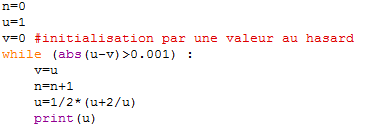 L'algorithme de Héron permet d'approcher la racine carrée de tout nombre positif A comme limite de la suite   définie par :Modifier le programme précédent pour qu'ildemande à l'utilisateur de choisir un nombre A positifcalcule une valeur approchée de  "à 0.001 près"affiche uniquement cette dernière valeur.Pour aller plus loin, nous avons en quelque sorte "réécrit" la fonction sqrt contenue dans la bibliothèque math. pour achever son écriture en tant que fonction, il suffit de connaître la syntaxe de définition d'une fonction en Python :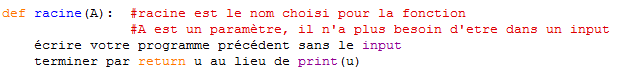 